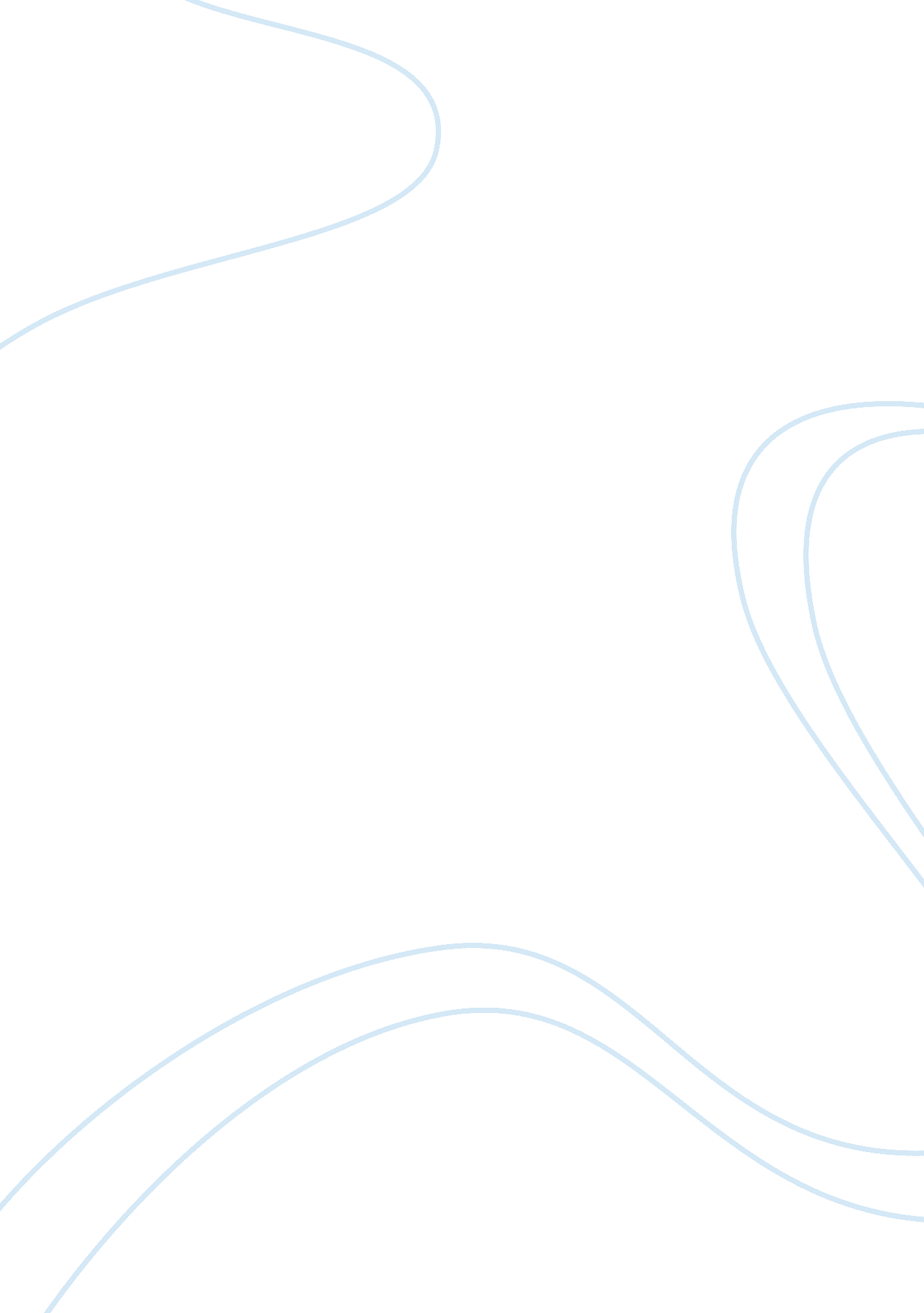 Essay on friendship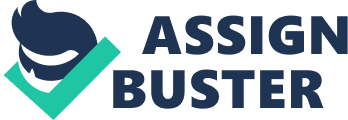 George and Leonie are best friends that go everywhere together, they care and love each other and protect each other from all harm. The first example of this is, “ It anti so funny, him an’ me going’ around; together,” George said at last. “ Him and me was both born in Auburn. I endowed his Aunt Clara. She took him when he was a baby and raised him up. When his Aunt Clara died, Leonie just come along with me out working. Got kind used to each other after a little while. ” Before the beginning of he book, Aunt Clara, who is Lien’s aunt, passes away. When she passes away George takes the spot of her and takes care of Leonie for the rest of the book. “ Guys like us, that work on ranches, are the loneliest guys in the world. They got no family. They don’t belong no place. They come to a ranch an’ work up a stake and then they go anta town and blow their stake, and the first thing you know they’re pounding’ their tail on some Other ranch. They anti got nothing to kick ahead to. ” During the setting of this book, most people moved and worked by themselves and didn’t have to any friends. It was very different for Leonie and George, they went everywhere with each other. They took care of each other when they got in trouble and moved from farm to farm together. This quote also shows that all you need is a friend and life becomes a lot easier. “ Leonie broke in. “ But not us! An’ why? Because.. . Because I got you to look after me, and you got me to look after you, and that’s why. ” This quote shows how much George and Leonie truly care for each other, and how they would do anything for each other to keep each other out of harms way. The second example is of Candy and his best friend dog. Everybody in the bunk hates the dog and thinks that it would be better off dead. “ The old man [Candy] squirmed uncomfortably. “ Well- hell! Had him so long. Had him since he was a pup. I herded sheep with him. ” He said proudly, “ You wouldn’t think it to look at him now, but he was the best damn sheep dog I ever seen. ” Everybody in the bunk complains that the dog smells terrible, and that he is practically blind and is a cripple. The dog also doesn’t have any teeth so Candy must feed the dog milk and his nun mates don’t like that either. Candy looked a long time at Slim to try to find some reversal. And Slim gave him none. At last Candy said softly and hopelessly, “ Aright-? take ‘ IM. ” He did not look down at the dog at all. He lay back on his bunk and crossed his arms behind his head and stared at the ceiling. This quote is taken from the point in the book where Carlson kept on asking Candy to just give up his dog and let him kill it and make the world a better place. Candy kept on saying no and that it was a terrible idea to kill his go but when he looks around the room to see who would support his decision, but nobody does. When he realizes that nobody wants the dog, he gives into Carillon’s pressure to take the dog and says yes. [Candy] said miserably, “ You seen what they done to my dog tonight? They says he wasn’t no good to himself nor nobody else. When they can me here I wish somebody shoot me. But they won’t do nothing like that. I won’t have no place to go, an’ I can’t get no more jobs. ” After Carlson kills the dog and comes back into the room, he acts completely normal like nothing UT of the rid nary happened, meanwhile Curler is facing the wall and is laying down slumped on his bed. He says nothing at first, but he eventually speaks about how he is feeling, and the quote above is what he says to his bunk mates. He eventually forgets about it that day and talks to Leonie and George about running away and living of the “ fate” of the land. Candy and his dog were similar in that they were both old and cripples, they loved each other and were best friends, until Carlson decides he doesn’t like the dog and kills it, ending a very long and loving friendship. Crooks the black stable buck is a very lonely man who never has anybody to talk to or socialize with. 